AD1KENT COUNTY COUNCILSOCIAL CARE, HEALTH AND WELLBEINGDIRECTORATE  COUNTY HOUSING ADAPTATIONS PANEL(HOME SUPPORT FUND)GUIDANCE AND PROCEDURES DOCUMENTINDEXContentsHAP 1OCCUPATIONAL THERAPYHOUSING ADAPTATIONS PANELPanel Members	Housing Adaptations Panel (HAP) meets once a month and is chaired by the County OT Manager.	HAP Members include SPOTs, Principal Occupational Therapists (children) and District Council Representative, County Manager and Disabled Children’s Services. Role of Panel	To consider all major adaptations for adults and children in need where financial support through Kent County Council’s (KCCs) Home Support fund (HSF) is requested over £1000.	To ensure consistency throughout Kent with regards to the feasibility of schemes and the costs involved.	To discuss exceptional potentially sensitive or contentious cases regardless of funding issues.When Should a Case be Presented at HAPAfter discussion and agreement at your Area Management Panel (AMP)	(a)	HAP to obtain Panel agreement in principle that the case can go forward	(b)	When the scheme has plans agreed, preliminary test of resources completed and estimates of likely costsEligibilityCases presented to the Panel will be considered against the following criteria:	The service user has an eligible/identified assessed need. 	The service user’s situation has been discussed at supervision/AMP and has the supervisor’s support.	The proposed adaptation is the most modest and practicable solutions, which will meet the service user’s short and longer term needs.Panel SubmissionUp to £10,000 requires paperwork only submission, if the cost is over £10,000 Occupational Therapists (OTs) are invited to present the case at panel, giving the service user and or carer the opportunity to attend once the case has been discussed at AMP and approval has been given to refer to Panel.The OT responsible for the case should submit the name and paperwork of the service user to attend the HAP to Senior Administrator, 2 weeks in advance of the Panel date they wish to attend.  Panel Documents to be submitted:	Area Management Panel Approval Form (HAP 2)	Application for Home Support Funding 	Concise summary of case using HAP 3 including recommendations 	A Sketch/layout of the property – existing and proposal – of ALL floors including access	Details of proposed adaptation – plans, estimates and tenders- including all fees/charges	DFG preliminary testEvidence OF loan refusal from Bank/ Building SocietyOutcome of Panel DecisionThe outcome of panel will be communicated in writing when appropriate to Service User/OT including a standard letter involving either loan agreement or legal charge.Update regarding time-scale, work schedule and costs are required twice a month for an accurate budget forecasting, particularly towards the end of the financial year.The OT must advise the Operational Support Unit Senior Administrator of any changes in circumstances/costs, and whether or not the scheme will be completed within the current financial year. Kent County Council will contribute to the fees and charges of the adaptation. Kent County Council is prepared to loan the money that has been secured by the loan according to the evidence, such as a letter from the bank or building society. HAP 2OCCUPATIONAL THERAPYCOUNTY HOUSING ADAPTATIONS PANELDate:      Area:       Service User:      Occupational Therapist:      Case DiscussionNew submission				Re-submission		For feasibility					Agreement in principle	Financial approval				Cost				£     HAP 3OCCUPATIONAL THERAPYCOUNTY HOUSING ADAPTATIONS PANELHAP 3aOCCUPATIONAL THERAPYCOUNTY HOUSING ADAPTATIONS PANELInformation sent to Anthony Zysemil, OSU Technical Support Team at Brenchley House, Maidstone	Area Panel Approval Form (HAP 2)						    	Home Support Fund Application 						    	    	Sketch of Property								    	    	Plans and Estimates								    	Concise Summary for County Panel (HAP 3)				        	Preliminary test of resources (Adult) or grant offer 				         Evidence letters from Bank/ Building Society 				    	    						Date information sent	     NB	The information must arrive 1 week prior to the Panel for information to be copied and circulated to Panel members prior to the case presented.	Please send a copy of this completed checklist to the Operational Support Unit Senior Admin Officer.HAP 4OCCUPATIONAL THERAPYCOUNTY HOUSING ADAPTATIONS PANELPurpose of the Occupational Therapy County Housing Adaptations PanelThe Occupational Therapy Services aim to assist service users to fund home adaptation work by full use of grants available from local councils, the Housing Corporation and in some circumstances, charitable organisations.The purpose of the panel is to achieve and maintain consistency and fairness across the County by considering	Requests for financial support for major adaptations from the Occupational Therapy Home Support FundPanel Members	You have been invited to attend a meeting chaired by the County Manager for OT	Other Panel members include the County Manager and Principal Occupational Therapist for Disabled Children’s Services and a District Council Representative.	Your Occupational Therapist will attend to give the details of your case and offer support where necessaryEligibility	Cases presented to the Panel will have been discussed at the Area Management Meeting and will have obtained support to proceed to Panel	The proposed adaptation should be the most modest solutions which will meet your needs now and in the longer termPanel SubmissionsThe Occupational Therapist for your case will have submitted details of your case to the panel prior to the meeting to ensure all Panel members are familiar with the case.  This will include plans, estimates and a summary of the situation.If you decide to attend the Panel, it will be your opportunity to explain your personal situation.Outcome of the PanelDecisions regarding your case will not necessarily be made at the Panel meeting.  You will be advised of the outcome in writing by the Chair of the Panel.HAP 5HAP 6****Example/Standard letter of Invitation to Service User****(Area Office Address)			Fax:      Tel:      Ask for:      You Ref:      Our Ref:      Dear  Insert Service User Name    ,County Housing Adaptations Panel –  Insert Panel date    I have booked a time for your case to be discussed at the Occupational Therapy County Housing Adaptations Panel on  day/month/year  at  time, venue    .I have attached some information about the panel which explains its purpose and who will be there, and also a map/parking details.If you are unable to attend on this date, would you let me know as soon as possible so that we can change the date or agree that I represent you.If you have any queries, please contact me on the above number.Yours sincerely,[OT Name][Title]Cc: Operational Support Unit - Senior Admin OfficeHAP 7OCCUPATIONAL THERAPYCOUNTY HOUSING ADAPTATIONS PANELDate of Panel Meeting      Name of Service User      Attended/Represented at Panel		Yes       No Name of OT      Panel DiscussionFunding -		Agreed				Amount      			Not Agreed				Signed      							Date      [Chair of panel]      HAP 8KCC Social Care, Health & Wellbeing - Home Support Fund Application	                                                                                                         FINAL FIGURES                                                                   ESTIMATED                 FOLLOWING                                                                   FIGURES                     DFG APPROVALPREDICTED DATE OF GRANT APPROVAL:      PREDICTED DATE OF COMPLETION/PAYMENT:     Guidance for Staff	HAP 1Area Management Panel (AMP) Approval FormHAP 2Concise Summary for County PanelHAP 3Panel Process Checklist for OTHAP 3aGuidance Note for Service userHAP 4Draft AgendaHAP 5Example/Standard letter of Invitation to Service UserHAP 6County Panel RecordHAP 7Home Support Fund ApplicationHAP 8Action RequiredActioned ByName of Panel MembersSignatureName/Address/Postcode/Telephone Number of SUReason for ReferralDate of AssessmentFunctional Difficulties Identified for AssessmentSocial SituationPreferred Option, i.e., outline of proposed schemeStage reached within DFG processApproval given at AMP for case to proceed to PanelHAP 2 signed                            Date booked for case to be presented at Panel with Senior Admin OfficerDate booked                              Invitation letter sent to Service User (HAP 5) with “Guidance for Service user” and map if appropriate (HAP 6)Letter sent by OT                      AgendaKent County Council COUNTY HOUSING ADAPTATIONS PANELAgendaKent County Council COUNTY HOUSING ADAPTATIONS PANELAgendaKent County Council COUNTY HOUSING ADAPTATIONS PANELAgendaKent County Council COUNTY HOUSING ADAPTATIONS PANELAgendaKent County Council COUNTY HOUSING ADAPTATIONS PANELAgendaKent County Council COUNTY HOUSING ADAPTATIONS PANELAgendaKent County Council COUNTY HOUSING ADAPTATIONS PANEL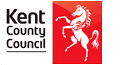 Date:Date:Time:Venue:Venue:InvitedInvitedInvitedInvitedTitleTitleTitleTitleTimeTimeItemItemItemItemItemItem1.1.09:00am09:00amPanel Convene  Panel Convene  Panel Convene  Panel Convene  Panel Convene  Panel Convene  2.2.9:15am9:15amCounty HAP Case Discussion County HAP Case Discussion County HAP Case Discussion County HAP Case Discussion County HAP Case Discussion County HAP Case Discussion 3.3.10:15am10:15amCase Discussions Case Discussions Case Discussions Case Discussions Case Discussions Case Discussions 4.4.10:40am10:40amCounty HAP Presentation County HAP Presentation County HAP Presentation County HAP Presentation County HAP Presentation County HAP Presentation 5.5.11:00am11:00am6.6.12:00pm12:00pmTime/Date/Location of Next Meeting:Time/Date/Location of Next Meeting:Time/Date/Location of Next Meeting:Time/Date/Location of Next Meeting:Time/Date/Location of Next Meeting:Time/Date/Location of Next Meeting:Time/Date/Location of Next Meeting:Time/Date/Location of Next Meeting:Time/Date/Location of Next Meeting:Time/Date/Location of Next Meeting:[Service user Name]:      [Address 1]:      [Address 2]:      [Address 3]:      [Address 4]:      [Address 5]:      Name of Panel MembersOrganisationSignatureAction RequiredActioned ByCLIENT NAME:      ID no.     ADDRESS:D.O.B:      Worker’s name:      Date:      Proposed Adaptation: TOTAL COST OF WORKS   CLIENTS ASSESSED CONTRIBUTIONDFG EXPECTED (minus client contribution)CLIENTS AGREED CONTRIBUTION HOUSING ADAPTATIONS GRANT (up to £1000)HOUSING ADAPTATIONS LOAN  towards client contributionHOUSING ADAPTATIONS TOP UP for works over £30kAPPROVED:      DATE:      DATE:      Senior Practitioner OT      HOUSING ADAPTATIONS PANEL     